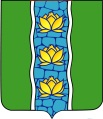 СОБРАНИЕ ДЕПУТАТОВ КУВШИНОВСКОГО РАЙОНАР Е Ш Е Н И Е 23.12.2019 г.		                    г. Кувшиново		                                   № 211182821182 182О заключении Соглашения о принятии частиполномочий по осуществлению внешнегомуниципального финансового контроля заисполнением бюджета поселений	В соответствии  с Бюджетным кодексом Российской Федерации, Федеральным законом от 06.10.2003 №131-ФЗ «Об общих принципах организации местного самоуправления в Российской Федерации», Федеральным законом от 07.02.2011 №6-ФЗ «Об общих принципах организации и деятельности контрольно-счётных органов субъектов Российской  Федерации и муниципальных образований» и на основании решения Совета  депутатов Могилевского сельского поселения                       от 20.12.2019 № 28, решения Совета депутатов Прямухинского сельского поселения от 18.12.2019 № 97, решения Совета депутатов Сокольнического сельского поселения от 20.12.2019 № 123, решения Совета депутатов Тысяцкого сельского поселения от 16.12.2019 № 113 Собрание депутатов Кувшиновского районаР Е Ш И Л О:1. Принять полномочия от Совета депутатов Могилевского сельского поселения, Совета депутатов Прямухинского сельского поселения, Совета депутатов Сокольнического сельского поселения, Совета депутатов Тысяцкого сельского поселения по внешнему муниципальному финансовому контролю на период с 01.01.2020 по 31.12.2020г., а именно:- экспертиза проектов местного бюджета;- внешняя проверка готового отчёта об исполнении местного бюджета;- организация и осуществление контроля за законностью, результативностью                                   (эффективностью и экономностью) использования средств местного бюджета,                          а также средств, получаемых местным бюджетом из иных источников, предусмотренных законодательством Российской Федерации;- финансово-экономическая экспертиза проектов муниципальных правовых актов (включая обоснованность финансово-экономических обоснований) в части, касающейся расходных обязательств муниципального образования, а также муниципальных программ;- контроль за соблюдением установленного порядка управления и распоряжения имуществом, находящимся в муниципальной собственности, в том числе охраняемыми результатами интеллектуальной деятельности и средствами индивидуализации, принадлежащими, муниципальному образованию;- иные полномочия в сфере внешнего муниципального финансового контроля, установленные федеральными законами, законами субъекта Российской Федерации, уставом и нормативными правовыми актами представительного органа муниципального образования.2. Главе Кувшиновского района заключить соответствующее Соглашение с Советом депутатов Могилевского сельского поселения, Советом депутатов Прямухинского сельского поселения, Советом депутатов Сокольнического сельского поселения, Советом депутатов Тысяцкого сельского поселения.3. Настоящее решение вступает в силу с момента его подписания и подлежит размещению на официальном сайте администрации Кувшиновского района в сети «Интернет».Глава Кувшиновского района 						 И.Б. Аввакумов 